INTENCJE MSZALNE 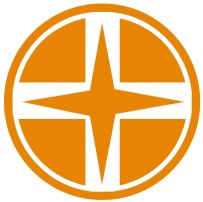 14.05. – 20.05.2023NIEDZIELA, 14.05. – 6. Niedziela Wielkanocy  730 –  1) W intencji żyjących i ++ Parafian	2) O Boże błog. i opiekę Świętej Rodziny dla mieszkańców Lewakowskiego 3B  900 –  1) Dziękczynna w rocznicę ślubu z prośbą o opiekę Świętej Rodziny dla Iwony i Józefa 	2) Za ++ Mariannę i Gerarda OBARSKICH1030 –  O łaskę trwania w przyjaźni z Jezusem i błog. Boże dla dzieci przystępujących do I Komunii św.1230 –  O łaskę trwania w przyjaźni z Jezusem i błog. Boże dla dzieci przystępujących do I Komunii św.1500 –  	Za ++ Zofię, Eugeniusza i Grażynę 1800 –  	Za + Franciszka SZALACHĘ (greg)PONIEDZIAŁEK, 15.05.  700 – 	1) Za + Zofię (int. imieninowa)	2) Za ++ Zofię, Małgorzatę i Pawła1800 – 	1) Za + Franciszka SZALACHĘ (greg)	2) Za + Zofię w dniu imienin	3) Za + Zofię KOTARBA	4) Za + Bronisława (m) OCHABA w 7. rocznicę śmierci WTOREK, 16.05. – św. Andrzeja Boboli, prezbitera i męczennika, patrona Polski  700 – 	1) Za + Władysława (m) LUBASA w 2. rocznicę śmierci 	2) Za + Henryka (m) MACEK1800 – 	1) Za + Franciszka SZALACHĘ (greg)	2) Za + Zofię TOBIASZ	3) Za ++ Zofię i Eugeniusza 	4) Za ++ rodziców: Marię i Józefa oraz brata Bolesława ŚRODA, 17.05.  700 – 	1) Za + Kazimierza URBANKA w 6. rocznicę śmierci 	2) Za ++ rodziców: Joannę i Henryka w rocznicę śmierci oraz ++ z ich rodzin 1800 – 	1) W intencji o szacunek dla życia od poczęcia do naturalnej śmierci 	2) Za + Franciszka SZALACHĘ (greg)	3) Za + Stanisława (m) KOCA w 3. rocznicę śmierci 	4) Za + Mariana KAWALCA w 10. rocznicę śmierci CZWARTEK, 18.05.  700 – 	1) Za ++ Genowefę w 33. rocznicę śmierci oraz ++ Michała, Jana i Mieczysława 	2) Za + Zdzisława (m) JAŹWĘ1800 – 	1) O Boże błog. i opiekę Świętej Rodziny dla Barbary z okazji urodzin	2) Dziękczynna za otrzymane łaski z prośbą o Boże błog. i opiekę Świętej Rodziny dla Patryka 
 	    w 14. rocznicę urodzin 	3) Za + Andrzeja WALATA	4) Za + Franciszka SZALACHĘ (greg)PIĄTEK, 19.05.  700 – 	1) Za + Henryka (m) MACKA	2) Za ++ Genowefę w 7. rocznicę śmierci i Wiktorię w 17. rocznicę śmierci	3) Za + Weronikę DELIKAT	4) Za + Franciszka SZALACHĘ (greg)1800 –  1) Dziękczynna za wszystkie łaski w 16. rocznicę ślubu z prośbą o Boże błog. i opiekę Świętej 
 	    Rodziny dla Andrzeja i Katarzyny	2) Za ++ rodziców: Marię i Antoniego SOBOTA, 20.05.  700 – 	Za ++ rodziców: Janinę i Stanisława oraz + Elżbietę w 7. rocznicę śmierci 1800 – 	Za + Franciszka SZALACHĘ (greg)OGŁOSZENIA PARAFIALNE6. Niedziela Wielkanocy					14 maja 2023Zapraszamy na nabożeństwa majowe codziennie o godz. 17.30. Przed nabożeństwem różaniec. Zachęcamy dzieci do udziału w nabożeństwach, szczególnie we wtorki i czwartki. Dzisiaj dzieci z klas trzecich przeżywają swoją Pierwszą Komunię Świętą. W ramach „Białego Tygodnia” dzieci pierwszokomunijne będą uczestniczyć w nabożeństwach majowych o godz. 17.30, a następnie w Mszy Świętej o 18.00. Zakończenie „Białego Tygodnia” w piątek.W odpowiedzi na wezwanie papieża Franciszka, zapraszamy do wyjścia z domów na Ewangelizację na placach. Spotkajmy się dzisiaj o 16.00 ze śpiewem, na placu w centrum osiedla, obok basenu Karpik. Zapraszamy wszystkich, a nasz udział niech będzie świadectwem wiary w Zmartwychwstanie Jezusa Chrystusa oraz radosnego i pełnego nadziei oczekiwania na Zesłanie Ducha ŚwiętegoMsza Święta w intencji o szacunek dla życia od poczęcia do naturalnej śmierci w środę 
o 18.00. W piątek początek nowenny do Ducha Świętego, a w przyszłą niedzielę Uroczystość Wniebowstąpienia Pańskiego.W przyszłą niedzielę Rocznica Pierwszej Komunii św. na Mszy Świętej o 10.30. Prosimy osoby nie związane z dziećmi obchodzącymi Rocznicę Pierwszej Komunii św. by w tym dniu, 
w miarę możliwości, wybrały inną godzinę mszy. Okazja do spowiedzi  dla dzieci codziennie przed Mszą Świętą poranną i wieczorną.Spotkanie formacyjne wspólnoty Faustinum w przyszłą niedzielę po Mszy św. o godz. 15.00. W najbliższą sobotę w naszym seminarium zakonnym w Kazimierzu Biskupim odbędą się święcenia diakonatu i prezbiteratu. Polecamy Waszej modlitwie naszych Współbraci, którzy przyjmą święcenia, a szczególnie diakona Jakuba Dziurgota MSF, pochodzącego 
z naszej parafii, który przyjmie święcenia prezbiteratu.Parafia Świętego Krzyża zaprasza do kościoła przy ul. 3 Maja na noc adoracji i modlitwy 
w intencji Ojczyzny za wstawiennictwem św. Andrzeja Boboli. Rozpoczęcie czuwania modlitewnego w poniedziałek, 15 maja, o 21.00, a zakończenie we wtorek, 16 maja, celebracją Eucharystii o godz. 6.30.W tym tygodniu o złożenie ofiary na kwiaty i sprzątanie kościoła prosimy mieszkańców bloków Lewakowskiego 1 i 1a.Zachęcamy do nabywania i czytania prasy katolickiej. 